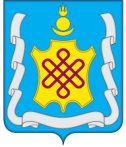 АДМИНИСТРАЦИЯ МУНИЦИПАЛЬНОГО РАЙОНА «АГИНСКИЙ РАЙОН»ПОСТАНОВЛЕНИЕ«12» мая 2021 года 									№___п. АгинскоеО начале процедуры формированииОбщественной палаты муниципального района «Агинский район» второго состава.	В соответствии с Положением об Общественной палате муниципального района «Агинский район», утвержденным решением Совета муниципального района «Агинский район» от 15 февраля 2018 года №168,  руководствуясь Уставом муниципального района «Агинский район», в целях формирования Общественной палаты муниципального района «Агинский район» второго состава постановляю:Начать процедуру формирования Общественной палаты муниципального района «Агинский район» второго состава.Организовать прием и регистрацию заявлений и документов от граждан и кандидатов общественных организаций в течение 30 дней со дня официального опубликования (обнародования) настоящего постановления в порядке, установленном Положением об Общественной палате муниципального района «Агинский район», утвержденным Решением Совета муниципального района «Агинский район» от 15 февраля 2018г. № 168 «Об утверждении Положения об Общественной палате муниципального района «Агинский район».Местом приема и регистрации заявлений и документов от граждан и кандидатов общественных организаций определить Управление обеспечения деятельности администрации муниципального района «Агинский район» (687000, Забайкальский край, п. Агинское, ул. Базара-Ринчино, 84, 3 этаж, кабинет № 5, телефон 8(30239) 34766, e-mail: aginskmr@mail.ru).Настоящее постановление опубликовать (обнародовать) на официальном сайте муниципального района «Агинский район».Контроль за исполнением настоящего постановления возложить на заместителя главы муниципального района «Агинский район» по социальному развитию Дугарову Д.М.Настоящее постановление вступает в силу со дня подписания.И.о. главы муниципального района «Агинский район»						Н.В. Бабужапов